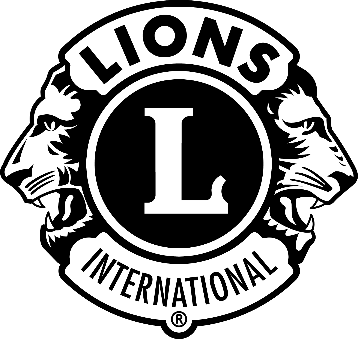 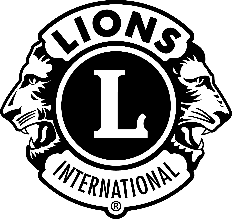 NAME (Block Capitals)ADDRESS (Block Capitals)POST CODEAGE (IF UNDER 16)NAME OF GUARDIAN IF U16PHONE NUMBEREMAIL  (print)FANCY DRESS THEMEName of CharityAddressContact Name & TelWrist Band Number Event Admin: 